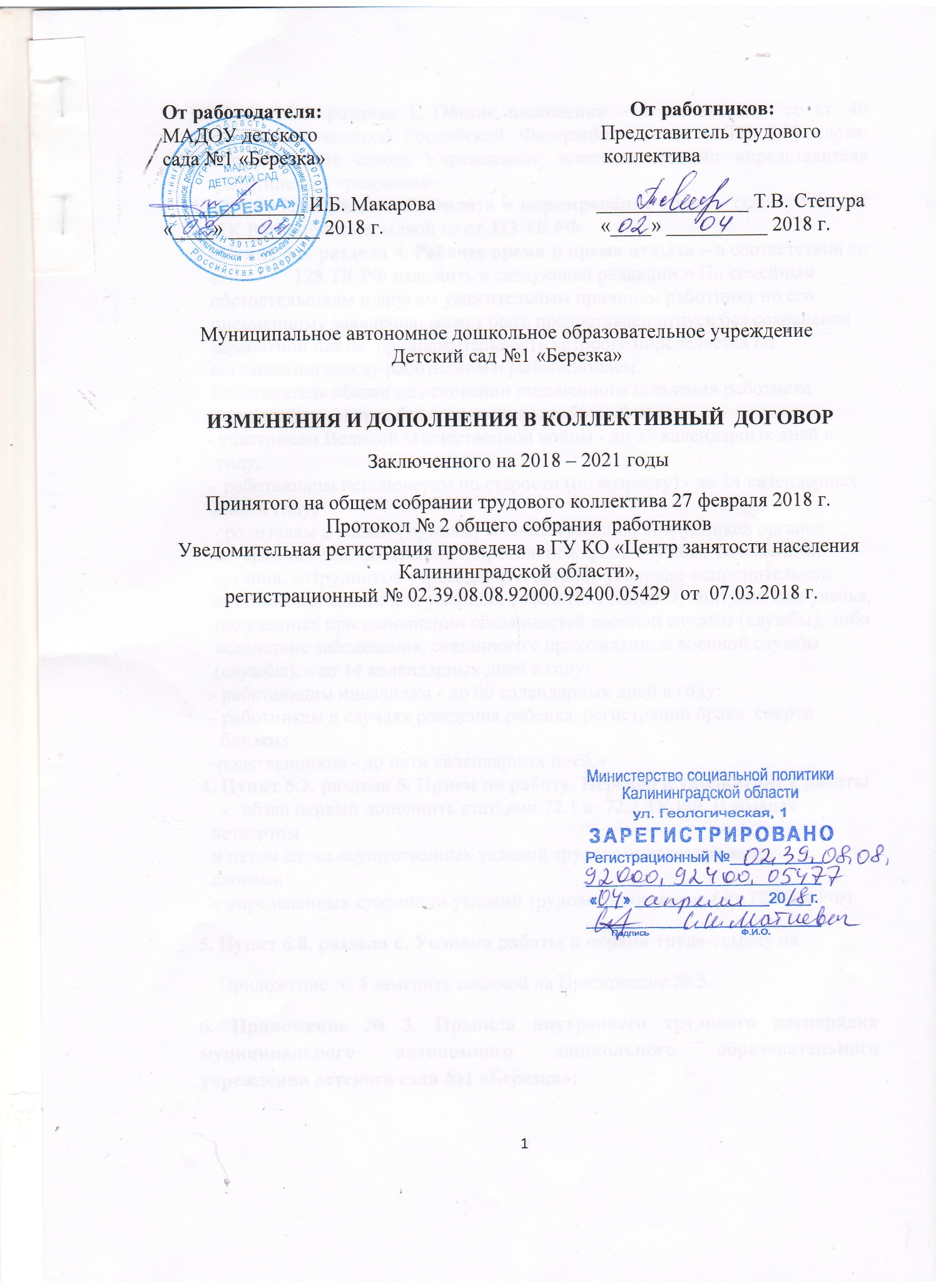  Пункт 1.1. раздела I. Общие положения – в соответствии со ст. 40 Трудового кодекса Российской Федерации (далее – ТК РФ) слова: «председателя совета Учреждения» заменить словами «представителя работников Учреждения».Пункт 3.14. раздела 3. Оплата и нормирование труда – ссылку на ст.92 ТК РФ заменить ссылкой на ст.333 ТК РФ.        3 . Пункт 4.6. раздела 4. Рабочее время и время отдыха – в соответствии со         ст.            128 ТК РФ изложить в следующей редакции:» По семейным         обстоятельствам и другим уважительным причинам работнику по его         письменному заявлению может быть предоставлен отпуск без сохранения          заработной платы, продолжительность которого определяется по         соглашению между работником и работодателем.         Работодатель обязан на основании письменного заявления работника          предоставить отпуск без сохранения заработной платы:        - участникам Великой Отечественной войны - до 35 календарных дней в          году;        -  работающим пенсионерам по старости (по возрасту) - до 14 календарных         дней в году;         - родителям и женам (мужьям) военнослужащих, сотрудников органов         внутренних дел, федеральной противопожарной службы, таможенных         органов, сотрудников учреждений и органов уголовно-исполнительной          системы, погибших или умерших вследствие ранения, контузии или увечья,          полученных при исполнении обязанностей военной службы (службы), либо          вследствие заболевания, связанного с прохождением военной службы          (службы), - до 14 календарных дней в году;        - работающим инвалидам - до 60 календарных дней в году;        - работникам в случаях рождения ребенка, регистрации брака, смерти          близких         -родственников - до пяти календарных дней.»      4. Пункт 5.2. раздела 5. Прием на работу. Перевод и увольнение с работы          -   абзац первый дополнить статьями 72.1 и .72.2 ТК РФ. В абзацах        четвертом        и пятом слова «существенных условий трудового договора заменить        словами    « определенных сторонами условий трудового договора» ( ст.72.1 ТК РФ)5. Пункт 6.8. раздела 6. Условия работы и охрана труда-ссылку на    Приложение № 4 заменить ссылкой на Приложение № 5.6. Приложение № 3. Правила внутреннего трудового распорядка муниципального автономного дошкольного образовательного учреждения детского сада №1 «Березка»:а) пункт 2.3. раздела 2 Порядок приема, перевода и увольнения работников:-исключить из перечня документов предъявляемых работодателю лицом, поступающим на работу, «идентификационный номер налогоплательщика, как не соответствующую требованиям ст.65 ТК РФ.;б) пункт 3.1. раздела 3. Права и обязанности работника- в соответствии с ТК РФ заменить слово «администрация» на слово «работодатель» по всему тексту правил внутреннего трудового распорядка;в) пункт 5.1. раздела 5. Рабочее время и время отдыха – в соответствии со ст.108 ТК РФ установить время перерывов для отдыха и питания; г) пункт 5.4. раздела 5.Рабочее время и время отдыха-   в соответствии с приложением №1 к приказу Министерства образования и науки Российской Федерации от 22 декабря 2014 года « 1601 « О продолжительности рабочего времени (нормы часов педагогической работы за ставку заработной платы) педагогических работников и о порядке определения учебной нагрузки педагогических работников, оговариваемой трудовом договоре « изложить в следующей редакции:«Норма часов педагогической работы  за ставку заработной платы устанавливается:-воспитателям, методисту, педагогу-психологу- 36 часов в неделю;-музыкальному руководителю-24 часа в неделю;-учителю -логопеду-20 часов в неделю;-инструктору по физической культуре-30 часов в неделю. В соответствии со ст.91 ТК РФ для остальных работников     продолжительность рабочего времени устанавливается 40 часов в неделю.»Настоящие изменения вступают в силу с момента их подписания сторонами.7.Все остальные положения Коллективного договора остаются без изменения.